Sunday School – 9:30Worship Service – 10:30Worship Leader: Lisa Compton“Come Now is the Time to Worship”“Wonderful Grace of Jesus”        (blue #150)“10,000 Reasons”Welcome to WorshipSharing and PrayerOffertory:	Please tear off your “Response Sheet” and drop it		In the offering basket.Children’s Moment:		Craig Bontrager			NO Activity RoomMessage:		          Gordon Scoville		“SPIRITUAL DEAD END OF FAULT FINDING”			          Exodus 17:1-7“Refiners Fire”*********************************************************************************What’s happening at Bellwood this week: Monday, June 25 – Gordon’s day offWednesday, August 1 – MinisteriumThursday, August 2 – A.A. & Alanon - -7:30Friday – August 3 – Taric’s day offSchool will be starting soon, so take advantage of the back-to-school sales and pick up some notebooks to be placed in school kits by children attending the MCC Sale next spring!  The children that receive these school kits are so excited when they get them.  Thank you for helping make their school days brighter!  Bellwood is responsible for 150 notebooks.You’ve got mail!    ”What a wonderful thing is the mail,” someone has said, capableof conveying across continents a warm human hand-clasp.”  Iremember the excitement of getting an “aerogram” from a gradeschool pen pal in Sweden, or a letter from home when I was incollege.  How different from the instantaneous, typed messageswe send today.   Can you imagine, then, how meaningful the letters of Paul,Peter and other apostles were to early Christians?  Painstakinglyhandwritten, carefully delivered by a courier or friend – so differentfrom emails, texts and even postal delivery!  Think how elatedthe recipients must have been to read warm greetings, news from afar, teachings, even reprimands.   The next time you read or hear a New Testament letter, imaginea time when such communication was rare and precious.   Hearthe writer’s words – which are also God’s words to you – from that perspective, and hold them fast.Last Week:   Worship Attendance – 87,   Budget - $6,18737th Week Budget Report – 7-15-18Budget Giving Summary	Last Week		Fiscal YTDContributions			$4,772			$208,724Budgeted			$5,500			$203,500Over(under)			($727)			$5,22438th Week Budget Report – 7-22-18Budget Giving Summary	Last Week		Fiscal YTDContributions			$6,187			$214,911Budgeted			$5,500			$209,000Over(under)			$687			$5,911Birthday’s this week:  Kelly Newton, Jeff Oatman (Mon.),Anniversary this week:  Troy & Paula (Sat.)Activity Room:    Clipboard will be passed today to sign up for		    August & SeptemberWorship Leader, Music, Singers & GreetersAugust 5 – Worship Leader – Doug Herr	      Piano- Peg Burkey	      Singers – Nick Glanzer,, Tim & Bonnie Burkey	      Children’s Moment – Taric Leichty	      Greeters – Tara & Jack StahlAugust 12 – Worship Leader – Jason Stahl	       Piano – Savannah BontragerSingers – Nick Glanzer, Sydney Bontrager & David           DickinsonOffertory- Janice & Carly DonoghueChildren’s Moment – Tara Stahl Remember in Prayer:Children & families on our bordersKade JurgensBellwood Mennonite Church520 B Street, Milford, NE 68405Church Office  402-761-2709Montessori School 402-761-3095Email:  bell606@windstream.netWebsite:  www.bellwoodchurch.orgInterim Pastor:  Gordon ScovilleGordon’s office hours – 9-12 Tuesday – FridayGordon’s home phone – 761-4978Associate Pastor of Youth:  Taric Leichty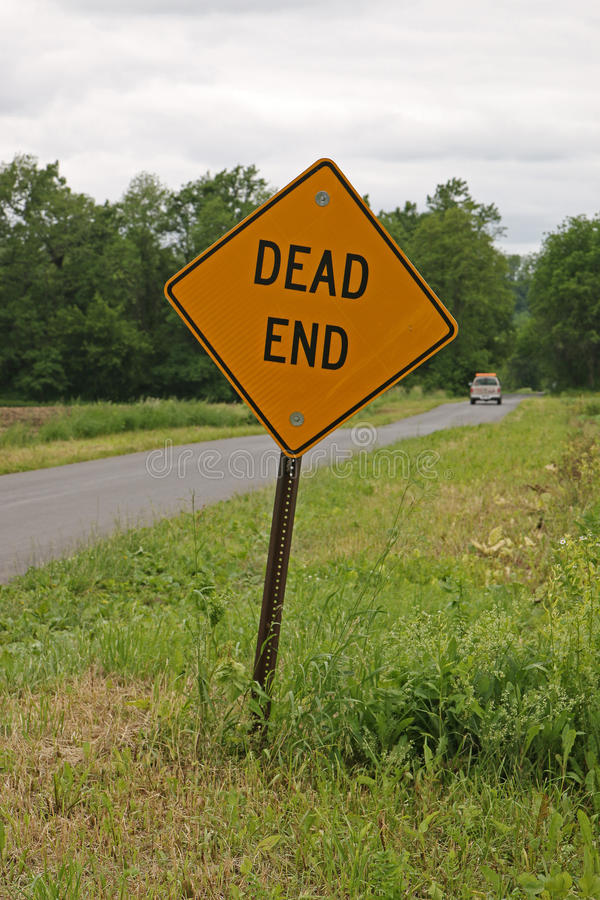 July 29, 2018